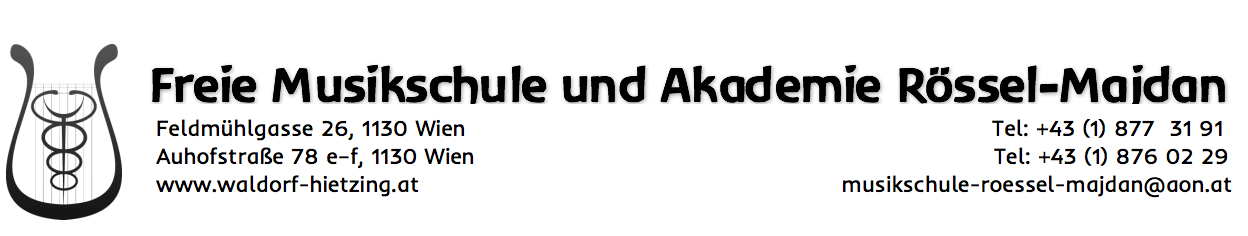 ANMELDUNGSCHÜLER(IN):ZAHLUNGSPFLICHTIGE(R)  bzw. ERZIEHUNGSBERECHTIGTE(R): Bitte ALLE gewünschten Fächer angebenZur Beachtung: Wenn ein Ausbildungsplatz zur Verfügung steht, wird Kontakt aufgenommen. Erfolgt keine Verständigung über eine mögliche Aufnahme, ist eine neuerliche Anmeldung für das nächste Schuljahr notwendig.Änderungen von Daten bitte im Sekretariat bekannt geben. Ich erkläre mich mit der Schulordnung einverstanden.Wien, am _____________________________________                   _________________________________________________________________                                                                                                                                                                 Unterschrift des (der) Zahlungspflichtigen        Familienname:      Familienname:      Akad. Titel:      Vorname:      Vorname:      geboren am:      geboren am:      SozVersNr.:      Staatsbürgerschaft:                                                                                                                                   Staatsbürgerschaft:                                                                                                                                   Staatsbürgerschaft:                                                                                                                                   Straße / Hausnummer:      Straße / Hausnummer:      Straße / Hausnummer:      PLZ:      Ort:      Ort:      Hauptwohnsitzgemeinde:Hauptwohnsitzgemeinde:Hauptwohnsitzgemeinde:Tel.:        e-mail:        e-mail:      Musikalische Vorbildung:      Musikalische Vorbildung:      Musikalische Vorbildung:      Familienname:      Familienname:      Akad.Titel:      Vorname:      Vorname:      Straße / Hausnummer:      Straße / Hausnummer:      Straße / Hausnummer:      PLZ:      Ort:      Ort:      Tel.:       e-mail:       e-mail:      Bitte ankreuzenBitte ankreuzenGewünschtes UnterrichtsfachGewünschte Lehrperson (Instrumentalunterricht)50 Minuten25 Minuten